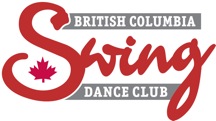 BC Swing Dance Club#156-4111 East Hastings St.Burnaby, BC     V5C 6T7www.bcswingdance.caContact:  778-242-0378BCSDC Board of Directors MeetingDate:   September 21, 2017Location:  305 – 2266 Trinity St, VancouverPresent:  Michael Shibasaki, Betty Gene McCallum, Wyatt Ritchie, Rick Gillespie, Linda Barker, Kathy Pomeroy, Vickie Langford, Evelyn WuAbsent:  NoneRegrets:  Wanda RobertsMeeting called to order 7:00 pmChairperson:  Michael Shibasaki	Adoption of AgendaMove to adopt agenda by Kathy Adoption of Previous Meeting - agreedMotion #1 – conducted between meetings: Motion moved by Rick, seconded by EvelynI move that we hire Myles and Tessa to teach a 2 hour workshop before the September 2017 dance starting at 7:00 pm at a rate of $300 for Myles and Tessa, plus $92 for the extra hour at Confederation Centre.Points raised in discussion:This is consistent with the Club mission to promote and educate WCS.2 1-hour or 1 2-hour workshop?
A single 2-hour workshop.Will there still be a beginner lesson?
Yes, taught by AmyPrice to charge attendees.Discussion is being split into a separate motion, so that the original motion can move forward to approve hiring Myles and Tessa.What time will we need Confederation Centre?6:00 pmMotion - Passed UnanimouslyMotion #2 – conducted between meetings: Motion - Moved by Rick, second by Vickie
I move that we charge members $15 and non-members $20 for the 2-hour Myles and Tessa workshop before the September 9thdance.Discussion started online, subsequently a new motion was made and voted on in person at the August BBQ.Motion – Moved by Vickie, second by Evelyn Fees for the September 9th 2 hour workshop and dance will be members $25 and non-members $35.  Dance only - members $10 and non-members $13. Carried unanimously (all board members present).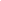 Review of Action ItemsBanner - At the anniversary Jean Guy will be taking pictures.  We will select one for possible use on the banner.Website Template – Wyatt reported that they all require good graphics.  Favorite was Salsa template.  Cost will be $60.00.   We will possibly have pictures from the anniversary for the template.  Model release forms will be created. 					Action:  KathyBusiness Cards – completeFacebook Ad’s – on holdMailChimp -Email addresses are imported, we will still keep both sites for now.Executive Board ReportsPresidentAcquired a more complete list of past board membersContact with Myles/Tessa and Pamela re their lessonBBQ – Member asked if we had insurance at our July dance – we do have it.  Member thanked all board members.Vice PresidentUpdated websiteEvite worked fairly well for BBQTreasurer – Submitted a reportSeptember dance we made a large profit.  The barbeque was an expense.SecretaryCompleted September October postersPrinted business cardsBBQ – Posted a list of needs for subsequent BBQ’s on Google DriveDance/Committee UpdatesJuly Flash Mob Lesson – Amy & Michael donated proceeds from workshop to the club.15 – 20 attendedFlash Mob – Sept. 2 - 40 attended, four venuesSept. 10 – 36 attended, four venuesVery successful.  Also did a demo at the Swing Club danceBBQVery well attended 65 people purchased a ticket.  Dance floor was used.  No complaints.  Food was very good.  Vera’s was easy to deal with.September DanceLesson was very good, positive feedback.  Lesson attendance – 50.  Beginner lesson – 30.Had a 50/50 and $66.00 was won.   We had 4 volunteers for set up.Myles & Tessa gave us a significant discount – donation toward the club.  More follows in attendance than men so Jason did an early mixer.  We agreed an early mixer is a good idea.Sixteen new memberships.The reception area was not set up with our new plan.  Michael will speak to the caretaker before the next dance to update our plan.  		Action:  MichaelRick will update the on-line membership list and send email addresses of new members to Michael and Wyatt.																Action:  Michael/RickRules & RegulationsPlease read by October 5th and give Kathy your comments.  Goal to officially adopt at our October 19th meeting.						Action:  BoardOctober DancePamela is teaching Shag.  Amy & Michael will teach the beginner class.  Betty Gene will be away, Wyatt will be there for the second half of the evening.   JAmes Atwill is our guest DJ.   November Dance	Vickie will do an inventory for the potluck supplies. 		Action:  Vickie	Cake for guests.								Action:  CommitteePoster – Potluck, Elizabeth is teaching					Action:  Betty GeneMember RequestShanna Terrey has asked that we donate to the CIBC Run/Walk for the Cure.   We decided there is no equitable way to choose who we donate to.   She also requested to donate some used dance clothing at our dance.  We will keep swaps to dance shoes only.  Kathy will talk to Shanna.								Action:  KathyNext Club Shoe Swap will be in December.New BusinessDJ Jason – Special EventsMotion - by Betty Gene second by Wyatt.I move that we pay Jason $25/hour for special events for any extra time outside of his usual 7:30 pm – midnight.  Second WyattComments – none.  Unanimously passed.Michael will talk to Jason							Action:  MichaelNominating Committee – Kathy, Michael, RickAGM Committee – Wyatt, Michael, VickieNewsletterOctober & November dance information  Rx passes – for dancers that have not been to Rx in the last yearAdjourned 8:45 pm – Moved by Rick second by WyattNext Meeting – October 19th